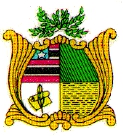 ESTADO DO MARANHÃOAssembleia Legislativa do Estado do MaranhãoAvenida Jerônimo de Albuquerque s/n-Sítio Rangedor – CohafumaSão Luís - MA - 65.071-750 -Tel.: 3131 4364/4365 - www.al.ma.leg.brGabinete do Deputado Toca Serra (PCdoB/MA)REQUERIMENTO Nº              /2020Senhor Superintendente,Nos termos do art.158, VII, do Regimento Interno da Assembleia Legislativa do Maranhão, solicitamos que o presente Requerimento seja encaminhada ao Superintendente Regional da Empresa de Telefonia Claro, no sentido de requerer a implantação de uma torre de celular no Povoado Fala Só localizado no Município de Pedro do Rosário/MA. E uma torre de celular no Povoado Paraiso Município de Pinheiro/MAA presente solicitação dá-se em razão da dificuldade que a população local está passando, em se comunicar , vez que se trata de um serviço essencial, qual seja o serviço telefônico, de grande importância nos dias atuais para as pessoas se comunicarem com seus familiares bem como solicitar os serviços públicos de saúde e segurança entre outros.Desta forma, reitero pedido de implantação destas duas torres de telefonia móvelNos Povoados fala Só no Munícipio de Pedro do Rosário/MA e no Povoado Paraiso Município de Pinheiro/MA.Certo de sua presteza e colaboração, agradeço desde já           Assembleia Legislativa do Maranhão, em 11 de Agosto de 2020.Toca SerraDeputado Estadual PCdoB/MA                                            